Российская Федерация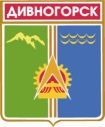 Администрация города ДивногорскаКрасноярского краяП О С Т А Н О В Л Е Н И Е 19.12.2014		              		г. Дивногорск	                                               № 306пО внесении изменений в постановление администрации города Дивногорска от 18.11.2013 № 233п «Об утверждении раздела реестра муниципальных услуг «Муниципальные услуги, предоставляемые муниципальными учреждениями и иными организациями»  В соответствии со статьей 11 Федерального закона от 27.07.2010          № 210-ФЗ «Об организации предоставления государственных и муниципальных услуг», постановлением администрации города Дивногорска от 25.04.2012  № 96п «Об утверждении Положения о реестре муниципальных услуг муниципального образования город Дивногорск, руководствуясь статьей 53 Устава муниципального образования город Дивногорск,   ПОСТАНОВЛЯЮ:Внести в постановление администрации города Дивногорска от 18.11.2013 № 233п Об утверждении раздела реестра муниципальных услуг  «Муниципальные услуги, предоставляемые муниципальными учреждениями и иными организациями» следующие изменения:1.1  Изложить приложение к постановлению от 18.11.2013  №233п Об утверждении раздела реестра муниципальных услуг «Муниципальные услуги, предоставляемые муниципальными учреждениями и иными организациями» (в ред. от 13.03.2014 №50п, 12.05.2014 №107п, 24.11.2014 №277п) в новой редакции согласно приложению к данному постановлению.2.  Настоящее постановление подлежит опубликованию в средствах массовой информации, размещению на официальном сайте администрации города Дивногорска в информационно-телекоммуникационной сети «Интернет».          3.  Контроль за исполнением настоящего постановления возложить на Первого заместителя Главы города Панина Г.А.Глава города                                                                                           Е.Е.ОльПриложениек постановлениюадминистрации городаот 19.12.2014 г. № 306пМуниципальные услуги, предоставляемые муниципальными учреждениями и иными организациямиМуниципальные услуги, предоставляемые муниципальными учреждениями и иными организациямиМуниципальные услуги, предоставляемые муниципальными учреждениями и иными организациямиМуниципальные услуги, предоставляемые муниципальными учреждениями и иными организациямиМуниципальные услуги, предоставляемые муниципальными учреждениями и иными организациямиРеестровый номер муниципальной услугиСфера и направление деятельностиНаименование муниципальной услугиПеречень нормативно-правовых актов, содержащих полномочия и порядок предоставления муниципальной услугиИсполнитель, ответственный за предоставление услуги01ОбразованиеОбразование01/01Предоставление информации об образовательных программах и учебных планах, рабочих программах учебных курсов, предметов, дисциплин (модулей), годовых календарных учебных графиках образовательных организаций- Федеральный закон от 29.12.2012 № 273-ФЗ "Об образовании  в Российской Федерации";                                                                                                                           - Федеральный закон от 06.10.2003 № 131-ФЗ "Об общих принципах   организации местного самоуправления в Российской Федерации";                                                                                                                    - Закон Красноярского края от 03.12.2004 № 12-2674 "Об образовании";                                                                                                                                                                                   - Федеральный закон от 24.07.1998  № 124-ФЗ "Об основных гарантиях прав ребенка в Российской Федерации".Образовательные организации города Дивногорска01/02Предоставление информации о текущей успеваемости учащегося, ведении электронного дневника и электронного журнала успеваемости в муниципальных общеобразовательных организациях, расположенных на территории муниципального образования город Дивногорск- Федеральный закон от 29.12.2012 № 273-ФЗ "Об образовании  в Российской Федерации";                                                                                                                           - Федеральный закон от 06.10.2003 № 131-ФЗ "Об общих принципах   организации местного самоуправления в Российской Федерации";                                                                                                                    - Закон Красноярского края от 03.12.2004 № 12-2674 "Об образовании";                                                                                                                                                                                                                                                                                     - Федеральный закон от 24.07.1998 № 124-ФЗ "Об основных гарантиях прав ребенка в Российской Федерации".         Образовательные организации города Дивногорска01/03Зачисление в муниципальные общеобразовательные организации, расположенные на территории муниципального образования город Дивногорск- Федеральный закон от 29.12.2012 № 273-ФЗ "Об образовании  в Российской Федерации";
- Закон Российской Федерации от 24.07.1998 № 124-ФЗ «Об основных гарантиях прав ребенка в Российской Федерации»;
- Федеральный закон от 02.05.2006 № 59-ФЗ «О порядке рассмотрения обращений граждан Российской Федерации»;
- Федеральный закон от 27.07.2006 № 149-ФЗ «Об информации, информационных технологиях и о защите информации»;
- Федеральный закон от 27.07.2006 № 152-ФЗ «О персональных данных»;
- Федеральный закон от 06.10.2003 № 131-ФЗ «Об общих принципах организации местного самоуправления Российской Федерации»;
- Закон Российской Федерации от 24.06.1999 № 120-ФЗ «Об основах системы профилактики безнадзорности и правонарушений несовершеннолетних»;
- постановлением Правительства Российской Федерации от 19.03.2001     № 196 «Об утверждении Типового положения об общеобразовательном учреждении»;
- постановление Правительства РФ от 03.11.1994 № 1237
«Об утверждении Типового положения о вечернем (сменном) общеобразовательном учреждении»;
- Закон Красноярского края от 03.12.2004 № 12-2674 «Об образовании».Образовательные организации города Дивногорска01/04Предоставление информации о результатах сданных экзаменов, тестирования и иных вступительных испытанийФедеральный закон от 29.12.2012 № 273-ФЗ "Об образовании  в Российской Федерации";                                                                                                                           - Федеральный закон от 06.10.2003 № 131-ФЗ "Об общих принципах   организации местного самоуправления в Российской Федерации";                                                                                                                    - Закон Красноярского края от 03.12.2004 № 12-2674 "Об образовании";                                                                                                                                                                                                                                                                                     - Федеральный закон от 24.07.1998 № 124-ФЗ "Об основных гарантиях прав ребенка в Российской Федерации".      Образовательные организации города Дивногорска02КУЛЬТУРАКУЛЬТУРА02/01Предоставление доступа к изданиям, переведенным в электронный вид, хранящимся в муниципальных библиотеках, в том числе к фонду книг, с учетом соблюдения требований законодательства Российской Федерации об авторских и смежных правах Конституция Российской Федерации 
Основы законодательства Российской Федерации о культуре, утвержденные ВС РФ 09.10.1992 № 3612-1; Федеральный закон от 27.07.2010 № 210-ФЗ «Об организации предоставления государственных и муниципальных услуг»; 
Федеральный закон «Об информации, информационных технологиях и о защите информации» от 27.07.2006 № 149-ФЗ ; 
Закон Красноярского края «О культуре» от 28.06.2007 № 2-190 
Устав города Дивногорска, принятый местным референдумом 17.12.1995;
Положение об отделе культуры администрации города Дивногорска, утвержденное Решением Дивногорского городского Совета депутатов от 20.10.2011 № 17-119-ГС; Постановление администрации города Дивногорска от 14.05.2012 № 114п «О порядке разработки и утверждения административных регламентов предоставления муниципальных услуг»;  Уставы муниципальных бюджетных учреждения культуры, предоставляющих муниципальную услугу  
Федеральный закон от 29.12.1994 № 78-ФЗ «О библиотечном деле» МБУК ЦБС г.Дивногорска;
 МБУК БМА02/02Предоставление доступа к справочно-поисковому аппарату библиотек, базам данныхКонституция Российской Федерации 
Основы законодательства Российской Федерации о культуре, утвержденные ВС РФ 09.10.1992 № 3612-1; Федеральный закон от 27.07.2010 № 210-ФЗ «Об организации предоставления государственных и муниципальных услуг»; 
Федеральный закон «Об информации, информационных технологиях и о защите информации» от 27.07.2006 № 149-ФЗ ; 
Закон Красноярского края «О культуре» от 28.06.2007 № 2-190 
Устав города Дивногорска, принятый местным референдумом 17.12.1995;
Положение об отделе культуры администрации города Дивногорска, утвержденное Решением Дивногорского городского Совета депутатов от 20.10.2011 № 17-119-ГС; Постановление администрации города Дивногорска от 14.05.2012 № 114п «О порядке разработки и утверждения административных регламентов предоставления муниципальных услуг»;  Уставы муниципальных бюджетных учреждения культуры, предоставляющих муниципальную услугу  
Федеральный закон от 29.12.1994 № 78-ФЗ «О библиотечном деле» МБУК ЦБС г. Дивногорска; 
 МБУК БМА02/03Предоставление
информации о времени и месте театральных представлений, филармонических
и эстрадных концертов и гастрольных мероприятий театров и филармонии, 
киносеансов, городских культурно-массовых мероприятий, анонсы данных
 мероприятийКонституция Российской Федерации 
Основы законодательства Российской Федерации о культуре, утвержденные ВС РФ 09.10.1992 № 3612-1; Федеральный закон от 27.07.2010 № 210-ФЗ «Об организации предоставления государственных и муниципальных услуг»; 
Федеральный закон «Об информации, информационных технологиях и о защите информации» от 27.07.2006 № 149-ФЗ ; 
Закон Красноярского края «О культуре» от 28.06.2007 № 2-190 
Устав города Дивногорска, принятый местным референдумом 17.12.1995;
Положение об отделе культуры администрации города Дивногорска, утвержденное Решением Дивногорского городского Совета депутатов от 20.10.2011 № 17-119-ГС; Постановление администрации города Дивногорска от 14.05.2012 № 114п «О порядке разработки и утверждения административных регламентов предоставления муниципальных услуг»;  Уставы муниципальных бюджетных учреждения культуры, предоставляющих муниципальную услугуМБУК ГДК «Энергетик»;  МБУК ПЦКС02/04Предоставление информации об образовательных программах и учебных планах, реализуемых муниципальными образовательными учреждениями дополнительного образования детей в области культурыКонституция Российской Федерации; Федеральный закон от 06.10.2003 № 131-ФЗ «Об общих принципах организации местного самоуправления в Российской Федерации»; Федеральный закон от 24.07.1998 № 124-ФЗ «Об основных гарантиях прав ребенка в Российской Федерации»; Федеральный закон от 27.07.2010 № 210-ФЗ «Об организации предоставления государственных и муниципальных услуг»; Федеральный закон от 02.05.2006 N 59-ФЗ «О порядке рассмотрения обращений граждан Российской Федерации»; Закон Российской Федерации от 10.07.1992 № 3266-1 «Об образовании»;                                                                                                                                                             Устав города Дивногорска, принятый местным референдумом 17.12.1995; Положение об отделе культуры администрации города  Дивногорска от 20.10.2011 №17-119-ГС; Постановление администрации города Дивногорска от 14.05.2012 № 114п «О Порядке разработки и утверждения административных регламентов представления муниципальных услуг»; Уставы муниципальных бюджетных  образовательных  учреждений  дополнительного  образования  детей.МБОУ ДОД ДШИ г. Дивногорска; МБОУ ДОД ДХШ02/05Предоставление информации о проведении ярмарок, выставок народного творчества, ремесел на территории муниципального образованияОсновы законодательства Российской Федерации о культуре ВС РФ 09.10.1992 N 3612-1;
Федеральный закон от 27.07.2010 № 210-ФЗ «Об организации предоставления государственных и муниципальных услуг»;
Федеральный закон «Об информации, информационных технологиях и  о защите информации»  от 27.07.2006 № 149-ФЗ;
Закон  Красноярского  края  «О культуре»  от 28.06.2007   № 2-190;
Устав  города   Дивногорска,  принятый   местным  референдумом  17.12.1995;
Положение об отделе культуры администрации города  Дивногорска от 20.10.2011  №17-119-ГС;
Постановление  администрации  города Дивногорска от 14.05.2012 № 114п  «О Порядке разработки и утверждения административных регламентов предоставления муниципальных  услуг»;
Уставы муниципальных  бюджетных  учреждений  культуры, предоставляющих муниципальную услугу.МБУК ГДК «Энергетик»;
МБУК ПЦКС;
МБУК ДХМ02/06Предоставление информации о зачислении в муниципальные образовательные учреждения дополнительного образования детей в области культурыКонституция Российской Федерации; Федеральный закон от 06.10.2003 № 131-ФЗ «Об общих принципах организации местного самоуправления в Российской Федерации»; Федеральный закон от 24.07.1998 № 124-ФЗ «Об основных гарантиях прав ребенка в Российской Федерации»; Федеральный закон от 27.07.2010 № 210-ФЗ «Об организации предоставления государственных и муниципальных услуг»; Федеральный закон от 02.05.2006 N 59-ФЗ «О порядке рассмотрения обращений граждан Российской Федерации»; Закон Российской Федерации от 10.07.1992 № 3266-1 «Об образовании»;                                                                                                                                                             Устав города Дивногорска, принятый местным референдумом 17.12.1995; Положение об отделе культуры администрации города  Дивногорска от 20.10.2011 №17-119-ГС; Постановление администрации города Дивногорска от 14.05.2012 № 114п «О Порядке разработки и утверждения административных регламентов представления муниципальных услуг»; Уставы муниципальных бюджетных  образовательных  учреждений  дополнительного  образования  детей.МБОУ ДОД ДШИ г. Дивногорска;
МБОУ ДОД ДХШ02/07Предоставление информации об организации дополнительного образования детей  муниципальными  образовательными организациями дополнительного образования детей в области культурыКонституция Российской Федерации; Федеральный закон от 06.10.2003 № 131-ФЗ «Об общих принципах организации местного самоуправления в Российской Федерации»; Федеральный закон от 24.07.1998 № 124-ФЗ «Об основных гарантиях прав ребенка в Российской Федерации»; Федеральный закон от 27.07.2010 № 210-ФЗ «Об организации предоставления государственных и муниципальных услуг»; Федеральный закон от 02.05.2006 N 59-ФЗ «О порядке рассмотрения обращений граждан Российской Федерации»; Закон Российской Федерации от 10.07.1992 № 3266-1 «Об образовании»;                                                                                                                                                             Устав города Дивногорска, принятый местным референдумом 17.12.1995; Положение об отделе культуры администрации города  Дивногорска от 20.10.2011 №17-119-ГС; Постановление администрации города Дивногорска от 14.05.2012 № 114п «О Порядке разработки и утверждения административных регламентов представления муниципальных услуг»; Уставы муниципальных бюджетных  образовательных  учреждений  дополнительного  образования  детей.МБОУ ДОД ДШИ г. Дивногорска;
МБОУ ДОД ДХШ02/08Предоставление во временное пользование документов библиотечного фондаКонституция Российской Федерации 
Основы законодательства Российской Федерации о культуре, утвержденные ВС РФ 09.10.1992 № 3612-1; Федеральный закон от 27.07.2010 № 210-ФЗ «Об организации предоставления государственных и муниципальных услуг»; 
Федеральный закон «Об информации, информационных технологиях и о защите информации» от 27.07.2006 № 149-ФЗ ; 
Закон Красноярского края «О культуре» от 28.06.2007 № 2-190 
Устав города Дивногорска, принятый местным референдумом 17.12.1995;
Положение об отделе культуры администрации города Дивногорска, утвержденное Решением Дивногорского городского Совета депутатов от 20.10.2011 № 17-119-ГС; Постановление администрации города Дивногорска от 14.05.2012 № 114п «О порядке разработки и утверждения административных регламентов предоставления муниципальных услуг»;  Уставы муниципальных бюджетных учреждения культуры, предоставляющих муниципальную услугу  
Федеральный закон от 29.12.1994 № 78-ФЗ «О библиотечном деле» МБУК ЦБС г. Дивногорска;
 МБУК БМА02/09Информационно-библиографическое обслуживание населенияКонституция Российской Федерации 
Основы законодательства Российской Федерации о культуре, утвержденные ВС РФ 09.10.1992 № 3612-1; Федеральный закон от 27.07.2010 № 210-ФЗ «Об организации предоставления государственных и муниципальных услуг»; 
Федеральный закон «Об информации, информационных технологиях и о защите информации» от 27.07.2006 № 149-ФЗ ; 
Закон Красноярского края «О культуре» от 28.06.2007 № 2-190 
Устав города Дивногорска, принятый местным референдумом 17.12.1995;
Положение об отделе культуры администрации города Дивногорска, утвержденное Решением Дивногорского городского Совета депутатов от 20.10.2011 № 17-119-ГС; Постановление администрации города Дивногорска от 14.05.2012 № 114п «О порядке разработки и утверждения административных регламентов предоставления муниципальных услуг»;  Уставы муниципальных бюджетных учреждения культуры, предоставляющих муниципальную услугу  
Федеральный закон от 29.12.1994 № 78-ФЗ «О библиотечном деле» МБУК ЦБС г. Дивногорска;
 МБУК БМА02/10Обеспечение свободного доступа к культурно-художественным ценностям, их популяризацияФедеральный закон от 26.05.1996г № 54-ФЗ «О Музейном фонде Российской Федерации и музеях в Российской Федерации»;
Закон Российской Федерации от 07.02.1992г № 2300-1 «О защите прав потребителей»;
Основы законодательства Российской Федерации о культуре от 09.10.1992 № 3612-1 ;
Федеральный закон от 27.07.2010г № 210-ФЗ «Об организации предоставления государственных и муниципальных услуг»;
Закон Красноярского края «О культуре» от 28.06.2007г № 2-190;
Закон Красноярского края «О музейном деле в Красноярском крае» от 29.04.2010г № 10-4673;
Устав города Дивногорска от 17.12.1995г;
Положение об отделе культуры администрации города Дивногорска от 20.10.2011г № 17-119-ГС, Постановление администрации города Дивногорска от 14.01.2011г № 06п "Об утверждении Порядка определения платы за выполнение работ, оказание услуг для граждан и юр. лиц, предоставляемые муниципальными бюджетными учреждениями города Дивногорска на платной основе;
Постановление администрации города Дивногорска от 19.09.2008г  № 1295п «Об утверждении стандарта качества оказания муниципальных услуг в области культуры»;
Постановление администрации города Дивногорска от 23.11.2010г          № 882п «О порядке разработки и утверждения административных регламентов представления муниципальных (государственных) услуг»;
Правила посещения музея, действующие в учреждениях, оказывающих муниципальную услугу.
Уставы муниципальных музеев города ДивногорскаМБУК ДГМ;
МБУК ДХМ02/11Запись на обзорные, тематические и интерактивные экскурсииКонституция Российской Федерации ;
Основы законодательства Российской Федерации о культуре, утвержденные ВС РФ 09.10.1992 № 3612-1; Федеральный закон от 27.07.2010 № 210-ФЗ «Об организации предоставления государственных и муниципальных услуг»; 
Федеральный закон «Об информации, информационных технологиях и о защите информации» от 27.07.2006 № 149-ФЗ ; 
Устав города Дивногорска;
Положение об отделе культуры администрации города Дивногорска, утвержденное Решением Дивногорского городского Совета депутатов от 20.10.2011 № 17-119-ГС; Постановление администрации города Дивногорска от 14.05.2012 № 114п «О порядке разработки и утверждения административных регламентов предоставления муниципальных услуг»;  Уставы муниципальных бюджетных учреждения культуры, предоставляющих муниципальную услугу Учреждения культуры 
города Дивногорска02/12Предоставление информации об объектах культурного наследия местного значения, включенных в единый государственный реестр объектов культурного наследия (памятников истории и культуры) народов Российской Федерации, находящихся на территории муниципального образованияКонституция Российской Федерации;
Федеральный закон от 27.07.2010 № 210-ФЗ «Об организации предоставления государственных и муниципальных услуг»;
Федеральный закон от 25.06.2002 №73-ФЗ «Об объектах культурного наследия (памятниках истории и культуры) народов Российской Федерации»;
Федеральный закон от 02.05.2006 № 59-ФЗ «О порядке рассмотрения обращения граждан Российской Федерации»;
Закон Красноярского края «Об объектах культурного наследия (памятниках истории и культуры) народов Российской Федерации, расположенных на территории Красноярского края» от 23.04.2009 № 8-3166;
Положение о едином государственном реестре объектов культурного наследия (памятников истории и культуры) народов Российской Федерации, утвержденным приказом Федеральной службы по надзору за соблюдением законодательства в области охраны культурного наследия от 27.02.2009 № 37;
Закон Красноярского края «О культуре» от 28.06.2007 № 2-190;
Устав города Дивногорска;
Постановление администрации города Дивногорска от 14.05.2012   № 114п «О Порядке разработки и утверждения административных регламентов предоставления муниципальных услуг»;
Положение об отделе культуры администрации города Дивногорска от 20.10.2011 № 17-119-ГС;
Устав муниципального бюджетного Учреждения культуры «Дивногорский городской музей»МБУК ДГМ03ГОРОДСКОЕ ХОЗЯЙСТВОГОРОДСКОЕ ХОЗЯЙСТВОГОРОДСКОЕ ХОЗЯЙСТВО03/01Выдача выписки из домовой книгиКонституция Российской Федерации;
- Жилищный кодекс Российской Федерации;
- Федеральный закон от 02.05.2006 № 59-ФЗ «О порядке рассмотрения обращений граждан Российской Федерации»;
- Распоряжение Правительства Российской Федерации от 17 декабря 2009 года № 1993-р «Об утверждении сводного перечня первоочередных государственных и муниципальных услуг, предоставляемых в электронном виде»;
- иные нормативные правовые акты Российской Федерации, Красноярского края и города ДивногорскаМКУ "Городское хозяйство" города Дивногорска03/02Организация ритуальных услугФедеральный закон от 12.01.1996 № 8-ФЗ «О погребении и похоронном деле», Федеральный закон от 30.03.1999 № 52-ФЗ «О санитарно-эпидемиологическом благополучии населения», Федеральный закон от 06.10.2003 № 131-ФЗ «Об общих принципах организации местного самоуправления в Российской Федерации», решение Дивногорского городского Совета депутатов от 22.06.2006  № 19-112-ГС « Об утверждении Положения об организации семейных (родовых) захоронений 
на кладбищах муниципального образования город Дивногорск», ст. 26 Устава города, решение Дивногорского городского Совета депутатов от 04.02.2010  № 59-359-ГС "Об утверждении Положения об отделе городского хозяйства и жилищной политики администрации города Дивногорска"МКУ "Городское хозяйство" города Дивногорска03/03Выдача разрешения (ордера) на право производства земляных и монтажных работ на территории муниципального образования город Дивногорск-Правила благоустройства, озеленения и содержания территорий и строений, обеспечения чистоты и порядка в муниципальном образовании город Дивногорск, утвержденные Решением Дивногорского городского Совета от 28.03.2013 № 31-196-ГС.
- постановление  администрации города Дивногорска от 18.08.2011            № 205-п «Об утверждении Положения о порядке согласования проведения строительно-монтажных, планово-предупредительных и аварийных работ на объектах инженерной инфраструктуры в муниципальном образовании город Дивногорск». 
- Федеральный закон от 27.07.2006 №152-ФЗ «О персональных данных»
- Закон Красноярского края «Об административных правонарушениях» от 02.10.2008 №7-2161 (в ред. от 03.03.2011)МКУ "Городское хозяйство" города Дивногорска03/04Заключение, изменение и расторжение с гражданами договоров социального найма жилых помещений муниципального жилищного фонда социального использования Конституция РФ;- Гражданский кодекс Российской Федерации;- Жилищный кодекс Российской Федерации;- Федеральный закон от 29.12.2004 № 189-ФЗ «О введении в действие Жилищного кодекса Российской Федерации»;- Федеральный закон от 02.05.2006 № 59-ФЗ «О порядке рассмотрения обращений граждан Российской Федерации»;- Федеральный закон от 27.07.2010 № 210-ФЗ «Об организации предоставления государственных и муниципальных услуг»;- Постановление Правительства Российской Федерации от 21.05.2005 № 315 «Об утверждении типового договора социального найма жилого помещения»;МКУ "Городское хозяйство" города Дивногорска04ЗДРАВООХРАНЕНИЕЗДРАВООХРАНЕНИЕЗДРАВООХРАНЕНИЕРаздел исключенРаздел исключенРаздел исключен05АРХИТЕКТУРА И ГРАДОСТРОИТЕЛЬСТВОАРХИТЕКТУРА И ГРАДОСТРОИТЕЛЬСТВОАРХИТЕКТУРА И ГРАДОСТРОИТЕЛЬСТВОАРХИТЕКТУРА И ГРАДОСТРОИТЕЛЬСТВО05/01Пункт исключен05/02Выдача разрешения на строительство объекта капитального строительстваКонституция РФ;- Градостроительный кодекс РФ;- ФЗ от 29.12.2004 № 191-ФЗ «О введении в действие Градостроительного кодекса Российской Федерации»;- ФЗ от 02.05.2006 № 59-ФЗ «О порядке рассмотрения обращений граждан Российской Федерации»;- Постановление Правительства Р Ф от 24.11.2005 № 698 «О форме разрешения на строительство и форме разрешения на ввод объекта в эксплуатацию»;- приказ Министерства регионального развития Российской Федерации  от 19.10.2006 № 120 «Об утверждении инструкции о порядке заполнения формы разрешения на строительство»МКУ "Архитектурно планировочное бюро"05/03Выдача разрешения на ввод объектов в эксплуатациюКонституция РФ;- Градостроительный кодекс РФ;- ФЗ от 29.12.2004 № 191-ФЗ «О введении в действие Градостроительного кодекса Российской Федерации»;- ФЗ от 02.05.2006 № 59-ФЗ «О порядке рассмотрения обращений граждан Российской Федерации»;- Постановление Правительства Р Ф от 24.11.2005 № 698 «О форме разрешения на строительство и форме разрешения на ввод объекта в эксплуатацию»;- приказ Министерства регионального развития РФ от 19.10.2006 № 121 «Об утверждении инструкции о порядке заполнения формы разрешения на ввод объекта в эксплуатацию»МКУ "Архитектурно планировочное бюро"05/04Согласование переустройства и перепланировки жилых помещенийКонституция РФ- Жилищный Кодекс РФ;-Федеральным законом от 02.05.2006 №59-ФЗ «О порядке рассмотрения обращений граждан Российской Федерации»;-Федеральным Законом  от 27.07.2010 № 210-ФЗ «Об организации предоставления государственных и муниципальных услуг»;-Постановлением  Правительства  Российской Федерации от 28.04.2005 № 266 «Об утверждении формы заявления о переустройстве и (или)  перепланировке жилого помещения и формы документа, подтверждающего принятие решения о согласовании переустройства и (или) перепланировки жилого помещения»МКУ "Архитектурно планировочное бюро"05/05Выдача разрешения на установку и эксплуатацию рекламных конструкций на территории муниципального образования город ДивногорскКонституцией Российской Федерации;ЖК Российской Федерации;ФЗ от 25.06.2002 № 73-ФЗ «Об объектах культурного наследия (памятниках истории и культуры) народов Российской Федерации»;ФЗ от 13.03.2006 № 38-ФЗ «О рекламе»;ГОСТом Р 52044-2003 «Наружная реклама на автомобильных дорогах и территориях городских и сельских поселений. Общие технические требования к средствам наружной рекламы. Правила размещения» (утвержден постановлением Госстандарта Российской Федерации от 22.04.2003 № 124-ст);Законом Красноярского края от 04.12.2008 № 7-2555 «Об утверждении границ зон охраны объектов культурного наследия (памятников истории и культуры) регионального значения города Красноярска»;постановлением администрации города Дивногорска от 14.04.2008 № 509п «Об утверждении Положения о порядке подготовки и выдачи разрешений на установку рекламных конструкций на территории муниципального образования г. Дивногорск»;МКУ "Архитектурно планировочное бюро"05/06Выдача градостроительного плана земельного участкаКонституция РФ;-Градостроительный кодекс РФ, -Федеральный закон от 24.07.2007 № 221-ФЗ "О государственном кадастре недвижимости" Приказ Министерства регионального развития Российской Федерации от 10.05.2011 № 207 «Об утверждении формы градостроительного плана земельного участка»  МКУ "Архитектурно планировочное бюро"05/07Перевод жилого помещения в нежилое помещение и нежилого помещения в жилое помещениеКонституция РФ;-Жилищным кодексом РФ от 29.12.2004 № 189-ФЗ;-ФЗ от 06.10.2003 № 131-ФЗ «Об общих принципах организации местного самоуправления в РФ»;-Постановление Правительства РФ от 10.08.2005 г. № 502 «Об утверждении формы уведомления о переводе (отказе в переводе) жилого (нежилого) помещения  в нежилое (жилое) помещение»МКУ "Архитектурно планировочное бюро"05/08Оформление акта  выбора земельного участка для строительстваКонституция РФ;-Земельный кодекс РФ;- Градостроительным кодексом Российской Федерации;-Федеральным законом № 221-ФЗ «О государственном кадастре недвижимости»;-   Решением городского Совета от 29.11.2012 № 28-176-ГС «Об утверждении Правил землепользования и застройки города Дивногорска»;МКУ "Архитектурно планировочное бюро"06ЗЕМЕЛЬНЫЕ ОТНОШЕНИЯЗЕМЕЛЬНЫЕ ОТНОШЕНИЯ06/01Рассмотрение заявлений об образовании земельных участков путем раздела, объединения или перераспределения земельных участковКонституция РФ;- Земельный кодекс РФ;-Федеральным законом от 02.05.2006 № 59-ФЗ «О порядке рассмотрения обращений граждан Российской Федерации»;Федеральный закон от 24.07.2007 № 221-ФЗ «О государственном кадастре недвижимости»;-Законом Красноярского края от 04.12.2008 № 7-2542 «О регулировании земельных отношений в Красноярском крае»;МКУ "Архитектурно планировочное бюро"06/02Прием заявлений и выдача схемы расположения земельного участка на кадастровом плане территорииКонституцией Российской Федерации (принята всенародным голосованием 12.12.1993);Земельным кодексом Российской Федерации;Федеральным законом от 25.01.2001 № 137-ФЗ «О введении в действие Земельного кодекса Российской Федерации»;Федеральным законом от 24.07.2007 № 221-ФЗ «О государственном кадастре недвижимости» ;Законом Красноярского края от 04.12.2008 № 7-2542 «О регулировании земельных отношений в Красноярском крае»;Порядком предоставления земельных участков для целей не связанных со строительством на территории муниципального образования город Дивногорск, утвержденным решением Дивногорского городского Совета депутатов от 29.04.2010 №2-2-ГС Решением городского Совета от 29.11.2012 № 28-176-ГС «Об утверждении Правил землепользования и застройки города Дивногорска»МКУ "Архитектурно планировочное бюро"06/03Предоставление юридическим лицам в постоянное (бессрочное) пользование земельных участков из земель, государственная собственность на которые не разграничена, и земель, находящихся в муниципальной собственностиКонституцией Российской Федерации (принята всенародным голосованием 12.12.1993);-Земельным кодексом Российской Федераци–Федеральным законом от 25.01.2001 № 137-ФЗ «О введении в действие Земельного кодекса Российской Федерации» ("Собрание законодательства РФ", 10.06.2013 № 23, ст. 2881,  "Российская газета",      № 124, 11.06.2013);–Федеральным законом от 24.07.2002 №101-ФЗ «Об обороте земель сельскохозяйственного назначения»  ;–Приказом Минэкономразвития России от 13.09.2011 № 475 «Об утверждении перечня документов, необходимых для приобретения прав на земельный участок»;–Законом Красноярского края от 04.12.2008 № 7-2542 «О регулировании земельных отношений в Красноярском крае»;–Решением Дивногорского городского Совета депутатов от 29.04.2010 №2-2-ГС «Об утверждении Порядка предоставления земельных участков для целей не связанных со строительством на территории муниципального образования город Дивногорск»;-  Решением городского Совета от 29.11.2012 № 28-176-ГС «Об утверждении Правил землепользования и застройки города Дивногорска»МКУ "Архитектурно планировочное бюро"06/04Предоставление юридическим и физическим лицам в собственность земельных участков из земель, государственная собственность на которые не разграничена, и земель, находящихся в муниципальной собственностиКонституцией Российской Федерации (принята всенародным голосованием 12.12.1993);-Земельным кодексом Российской Федераци –Федеральным законом от 25.01.2001 № 137-ФЗ «О введении в действие Земельного кодекса Российской Федерации» –Федеральным законом от 24.07.2002 №101-ФЗ «Об обороте земель сельскохозяйственного назначения»  ;–Приказом Минэкономразвития России от 13.09.2011 № 475 «Об утверждении перечня документов, необходимых для приобретения прав на земельный участок» –Законом Красноярского края от 04.12.2008 № 7-2542 «О регулировании земельных отношений в Красноярском крае» –Решением Дивногорского городского Совета депутатов от 29.04.2010 №2-2-ГС «Об утверждении Порядка предоставления земельных участков для целей не связанных со строительством на территории муниципального образования город Дивногорск» ;-   Решением городского Совета от 29.11.2012 № 28-176-ГС «Об утверждении Правил землепользования и застройки города Дивногорска»      МКУ "Архитектурно планировочное бюро"06/05Предоставление юридическим лицам в безвозмездное срочное пользование земельных участков из земель, государственная собственность на которые не разграничена, и земель, находящихся в муниципальной собственностиКонституцией Российской Федерации (принята всенародным голосованием 12.12.1993);-Земельным кодексом Российской Федераци;  –Федеральным законом от 25.01.2001 № 137-ФЗ «О введении в действие Земельного кодекса Российской Федерации»;–Федеральным законом от 24.07.2002 №101-ФЗ «Об обороте земель сельскохозяйственного назначения»  ;–Приказом Минэкономразвития России от 13.09.2011 № 475 «Об утверждении перечня документов, необходимых для приобретения прав на земельный участок»; –Законом Красноярского края от 04.12.2008 № 7-2542 «О регулировании земельных отношений в Красноярском крае»;–Решением Дивногорского городского Совета депутатов от 29.04.2010 №2-2-ГС «Об утверждении Порядка предоставления земельных участков для целей не связанных со строительством на территории муниципального образования город Дивногорск»; -   Решением городского Совета от 29.11.2012 № 28-176-ГС «Об утверждении Правил землепользования и застройки города Дивногорска»МКУ "Архитектурно планировочное бюро"06/06Предоставление юридическим и физическим лицам в аренду земельных участков из земель, государственная собственность на которые не разграничена, и земель, находящихся в муниципальной собственностиКонституцией Российской Федерации (принята всенародным голосованием 12.12.1993);-Земельным кодексом Российской Федераци;  –Федеральным законом от 25.01.2001 № 137-ФЗ «О введении в действие Земельного кодекса Российской Федерации»;–Федеральным законом от 24.07.2002 №101-ФЗ «Об обороте земель сельскохозяйственного назначения»  ;–Приказом Минэкономразвития России от 13.09.2011 № 475 «Об утверждении перечня документов, необходимых для приобретения прав на земельный участок»; –Законом Красноярского края от 04.12.2008 № 7-2542 «О регулировании земельных отношений в Красноярском крае»;–Решением Дивногорского городского Совета депутатов от 29.04.2010 №2-2-ГС «Об утверждении Порядка предоставления земельных участков для целей не связанных со строительством на территории муниципального образования город Дивногорск»;-   Решением городского Совета от 29.11.2012 № 28-176-ГС «Об утверждении Правил землепользования и застройки города Дивногорска» МКУ "Архитектурно планировочное бюро"06/07Предоставление земельных участков отдельным категориям граждан Конституцией Российской Федерации;-Земельным кодексом Российской Федерации;-Гражданским кодексом Российской Федерации (часть первая);-Гражданским кодексом Российской Федерации (часть вторая);-Федеральным законом от 06.10.2003 № 131-ФЗ «Об общих принципах организации местного самоуправления в Российской Федерации»;-Федеральным законом от 02.05.2006 № 59-ФЗ «О порядке рассмотрения обращений граждан Российской Федерации»;МКУ "Архитектурно планировочное бюро"06/08Прекращение права постоянного (бессрочного) пользования, пожизненного наследуемого владения, безвозмездного срочного пользования либо аренды земельных участковКонституцией Российской Федерации;-Земельным кодексом Российской Федерации;-Гражданским кодексом Российской Федерации (часть первая);-Гражданским кодексом Российской Федерации (часть вторая);-Федеральным законом от 06.10.2003 № 131-ФЗ «Об общих принципах организации местного самоуправления в Российской Федерации»;-Федеральным законом от 02.05.2006 № 59-ФЗ «О порядке рассмотрения обращений граждан Российской Федерации»;МКУ "Архитектурно планировочное бюро"